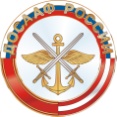 «ВОЛЖСКАЯ  АВТОМОБИЛЬНАЯ ШКОЛА РО ДОСААФРОССИИ  ВОЛГОГРАДСКОЙ ОБЛАСТИ»ДОГОВОР  ___/____/16на оказание образовательных услуг«___»  _______ 20__ г.                                                                                                          г. Волжский	 Профессиональное образовательное учреждение «Волжская автомобильная школа Регионального отделения Общероссийской общественно-государственной организации «Добровольное общество содействия армии,  авиации и флоту России» Волгоградской области осуществляющее образовательную деятельность на основании лицензии  серии 34 ЛО1 № 0000524 от 26 ноября 2015 года № 762, выданной комитетом образования и науки Волгоградской области, Заключение УГИБДД ГУ МВД России по Волгоградской области № 34-151 от 08  июля  2015 года,  в лице  начальника Флора Николая Ивановича, действующего на основании Устава, именуемое в дальнейшем «Учреждение», с одной стороны, и гражданин (нка) ________________________________________________________________________________________, именуемый(ая) в дальнейшем «Учащийся», с другой стороны, заключили настоящий договор о нижеследующем:1.   ПРЕДМЕТ   ДОГОВОРА.1.1. Учреждение принимает на себя обязательства по предоставлению Учащемуся, в соответствии с условиями настоящего договора, образовательных услуг  по программе подготовки  водителей транспортных средств категории «В», утвержденной Министерством образования и науки Российской Федерации от 12.08.2014 г., далее «Программа», а Курсант оплачивает услуги по обучению на водителя автотранспортных средств категории «В».       1.2.  Образовательные услуги оказываются в соответствии с учебным планом и расписанием занятий, разработанными Учреждением. Форма обучения-групповая.1.3. Нормативный срок обучения по данной образовательной программе составляет 2,5 месяца, в соответствии с учебным планом и индивидуальным графиком делится на два этапа обучения и составляет 190 часов, из которых: 1 этап - базовый цикл и первоначальное обучение вождению 110 часов (теория – 84 часа, вождение 24 часа, промежуточная аттестация – 2 часа). 2 этап - специальный и профессиональный циклы и обучение в реальных дорожных условиях 80 часов (теория – 46 часов, вождение – 32 часа, квалификационный экзамен – 2 часа).1.4.   После прохождения «Учащимся» первого этапа обучения он допускается к сдаче промежуточной аттестации, после успешной сдачи промежуточной аттестации учащийся допускается ко второму этапу обучения, после прохождения полного курса обучения  и успешной сдачи квалификационного экзамена ему выдается  Свидетельство о профессии водителя.2.   ПРАВА И ОБЯЗАННОСТИ УЧРЕЖДЕНИЯ.2.1.  «Учреждение» вправе самостоятельно осуществлять образовательный процесс, выбирать системы оценок, формы и порядок обучения и промежуточной аттестации.      2.1.2. Требовать оплаты услуг, предусмотренных настоящим  договором и дополнительными соглашениями с «Учащимся».      2.1.3. Считать проведенными пропущенные без уважительной причины занятия.      2.1.4. Переносить дату и время проведения занятий, предварительно уведомив об этом учащегося.      2.1.5. В рамках настоящего договора привлекать для  обучения  «Учащегося»  третьих лиц, в т.ч. по договорам возмездного оказания услуг.      2.1.6. Предоставить учебное транспортное средство для первой сдачи экзамена по вождению в ГИБДД г. Волжского, организовать подготовку группы для приема квалификационных экзаменов в подразделениях Государственной инспекции безопасности дорожного движения МВД России по г Волжскому.2.1.7. В случае не сдачи экзамена в РЭО ГИБДД, «Учреждение» вправе назначить «Учащемуся» дополнительный экзамен в «Учреждении» и допустить к следующей сдаче в РЭО ГИБДД, согласно графика повторных экзаменов.       2.2.  «Учреждение» обязано:2.2.1. Зачислить «Учащегося», выполнившего установленные «Учреждением» условия приема.2.2.2. Создать «Учащемуся» необходимые условия для освоения выбранной образовательной    программы.      2.2.3. Обеспечить помещениями, которые должны соответствовать санитарным и гигиеническим требованиям; оснастить их необходимым оборудованием;      2.2.4. После прохождения «Учащимся» полного курса обучения и успешной сдачи квалификационного экзамена обеспечить выдачу свидетельства о профессии водителя. В случае получения неудовлетворительных оценок на внутренних экзаменах, учащийся допускается к сдаче экзаменов повторно не ранее чем через семь дней.3.  ПРАВА  И ОБЯЗАННОСТИ УЧАЩЕГОСЯ.3.1.  «Учащийся» имеет право:3.1.1. Требовать от «Учреждения» предоставления информации по вопросам, касающимся образовательной деятельности «Учреждения».3.1.2. Обращаться к работникам «Учреждения» по вопросам, касающимся обучения в образовательном «Учреждении».3.1.3. Получать полную и достоверную информацию об оценке  своих знаний, умений, навыков.3.1.4.  Пользоваться имуществом «Учреждения», необходимым для осуществления образовательного процесса, во время занятий, предусмотренных расписанием;3.1.5.  Пользоваться дополнительными образовательными услугами, не входящими в учебную    программу, за отдельную плату.3.2.  «Учащийся» обязан:      3.2.1. Изучить в полном объеме теоретический курс Программы, отработать практический курс обучения вождению на автомобиле, сдать все предусмотренные программой зачеты, а также текущие и итоговые экзамены;      3.2.2. Без уважительных причин не опаздывать и не пропускать занятия;3.2.3.  Своевременно  вносить  плату за  предоставляемые  услуги, указанные  в п. 4.1. раздела 4 настоящего  договора.      3.2.4.  Своевременно ( в течении 10 дней после начала обучения) представлять все  необходимые  документы в Учреждение ( ксерокопию Российского паспорта, при наличии заграничного паспорта - ксерокопию заграничного паспорта, фото 3х4-1 шт. Медицинская справка установленного образца представляется в «Учреждение» в обязательном порядке в течении трех дней с момента заключения договора . Оплаченные квитанции государственной пошлины (оригиналы) представлять не позднее 10 дней до квалификационного экзамена.3.2.5.  Посещать   занятия  в  соответствии   с  учебным  планом, выполнять  задания  по   подготовке к занятиям, даваемые педагогическими работниками  «Учреждения», в случае  неявки на  занятия  без  уважительной   причины   и   без  предварительного оповещения не менее чем за 24 часа преподавателя или  мастера производственного обучения вождению часы обучения не сохраняются и не переносятся, денежные средства не возвращаются, и назначается дополнительное занятие с дополнительной оплатой.      3.2.6. Сообщать Автошколе об изменении документов, фамилии, имени, отчестве, места жительства, телефона на второй день после таких изменений.3.2.7.  В обязательном порядке пройти обучение в компьютерном классе «Учреждения».3.2.8.  Соблюдать учебную дисциплину и общепринятые нормы поведения.3.2.9.  В случае порчи имущества «Учреждения» возместить причиненный ущерб в полном объеме, в  соответствии с действующим законодательством РФ4.  СТОИМОСТЬ ОБРАЗОВАТЕЛЬНЫХ УСЛУГ, СРОКИ И ПОРЯДОК ИХ ОПЛАТЫ4.2. Стоимость одного часа обучения вождению транспортного средства 250 рублей. Оплачивается перед началом практических занятий по вождению в кассу. В случае использования учебного автомобиля  ИП - мастеру (индивидуальному предпринимателю, на основании заключенного с ним договора на обучение вождению). Основание для настоящего договора, Договор о совместной деятельности между индивидуальным предпринимателем и ПОУ «Волжская автошкола ДОСААФ России».4.3. В случае существования задолженности по оплате за обучение, «Учащийся» не допускается к сдаче квалификационного экзамена и экзамена в РЭО ГИБДД.4.4. «Учащийся», по какой либо причине не посещающий занятия по теории и практике должен своевременно сообщить причину отсутствия. В случае прекращения «Учащимся» обучения по уважительной причине подтвержденной документально (призыв на службу в Вооруженные силы, длительная болезнь, командировка, переезд в другой город и т.д.), неиспользованная часть оплаты возвращается решением «Учреждения» за исключением фактически понесенных расходов в соответствии с ст. 32 Федерального Закона «О защите прав потребителей». В случае пропуска «Учащимся» более 50 % занятий без уважительной причины, «Учащийся» отчисляется без возврата оплаты за обучение.    4.5. Промежуточная аттестация (практическая часть 250 рублей) и квалификационный экзамен   (практическая часть 250 рублей),  оплачиваются перед началом их проведения.  4.6 Предоставление учебного автомобиля на первичный экзамен в РЭО ГИБДД 300 ( триста рублей.) 4.7. Дополнительные занятия  оплачивается «Учащимся»  отдельно согласно прейскуранту Учреждения.   4.8. При повторной сдаче квалификационного экзамена в автошколе по теории (организация экзамена, подготовка документации) «Учащийся»  оплачивает плату в размере 200 (двести ) рублей, в бухгалтерию Учреждения.   4.9. При повторной сдаче квалификационного экзамена в автошколе по практике (организация экзамена, подача учебного автомобиля, подготовка документации) курсант оплачивает плату в размере 500(пятьсот) рублей.   4.10. При повторной сдаче квалификационного экзамена в РЭО ГИБДД, «Учащийся» оплачивает плату в размере 900(девятьсот) рублей, (организация экзамена, подготовка документов – 200 рублей в бухгалтерию Учреждения, 700 рублей - предоставление учебного автомобиля в бухгалтерию Учреждения или ИП, мастеру ПОВ  по квитанции.)   4.11.Подготовка и выдача пакета документов для самостоятельной сдачи «Учащимся»  повторного экзамена в РЭО ГИБДД, составляет 1000 (одна тысяча) рублей. Оплата производиться в бухгалтерию Учреждения. Документы  выдаются  согласно регламенту по выдаче документов.5. ДОПОЛНИТЕЛЬНЫЕ УСЛОВИЯ.       5.1.  Обучение вождению транспортного средства с прицепом и буксировка т/с в объеме 6 часов предоставляется учащемуся по его желанию за дополнительную плату - 250 рублей один час.5.2.  В случае не сдачи  экзамена по вождению  «Учащийся» допускается к повторной пересдаче только после  подтверждения навыков вождения.5.3.«Учащийся» не сдавший промежуточную аттестацию или квалификационный экзамен в течении шести месяцев после окончания обучения, подлежит отчислению из образовательного учреждения с выдачей «СПРАВКИ» о прослушанном курсе соответствующей программы обучения.5.4. Для учащихся, показавших отличные результаты освоения программы , «Учреждение» оставляет за собой право изменить стоимость договора в сторону уменьшения.6. ПОРЯДОК ПРОХОЖДЕНИЯ ОБУЧЕНИЯ.6.1. Начало занятий определяется Учреждением и объявляется на организационном собрании.6.2. Теоретические занятия проводятся в учебных группах количеством до 30 человек, согласно расписанию, утвержденного руководителем Учреждения. Практические занятия по вождению автомобиля проводятся с 8:00 до 21:00 согласно графику, составленного инструктором и утвержденного руководителем Учреждения.9.3. К внутренним экзаменам Учреждения допускается Курсант, успешно сдавший зачеты по всем предметам обучения и полностью оплативший обучение.9.4. Курсант, допустивший пропуски теоретических занятий, к сдаче зачетов (экзаменов) не допускается, до момента отработки пропущенных занятий.9.5. Курсант допускается к практическим занятиям только при наличии медицинской справки установленного образца.9.6. Курсант обязан своевременно, не позднее, чем за один день до проведения занятий, извещать Учреждение о невозможности посещения занятий по уважительной причине.9.7. В случае срыва практического занятия по вождению по вине Курсанта (неприбытие, опоздание его на занятие), занятие считается проведенным. Пропущенное занятие проводится по графику, утвержденному Учреждением, и оплачивается Курсантом из расчета 250 руб. за 1 час.9.8. Учет занятий ведется с использованием  индивидуальной  книжки учета практического вождения «Учащегося».9.9. Промежуточная аттестация и квалификационный экзамен по Правилам дорожного движения состоит из решения 4-х билетов, состоящих из 20 вопросов в каждом, допускаются  не более 2 (двух) ошибок в билете.9.10. «Учащимся», не сдавшим экзамены по Правилам дорожного движения, к экзамену по вождению не допускается.9.11. Преподавателям, инструкторам предоставляется право отстранять от занятий «Учащихся», нарушающих внутренний распорядок Учреждения, дисциплину и технику безопасности, а также явившихся на занятия в состоянии алкогольного опьянения либо под воздействием психотропных или наркотических средств     В случае повторного появления «Учащегося»  на занятиях   в состоянии алкогольного опьянения либо под воздействием психотропных или наркотических средств, составляется протокол с помощью показаний алкотестера, на основание которых   принимается решение об отчисление Курсанта  из Учреждения без предварительного уведомления.7. СРОК ДЕЙСТВИЯ ДОГОВОРА И ОСНОВАНИЯ ЕГО ИЗМЕНЕНИЯ, РАСТОРЖЕНИЯ.6.1. Настоящий договор вступает в силу с момента подписания его сторонами и действует до выполнения сторонами всех обязательств по договору.6.2. Настоящий договор может быть изменен или расторгнут по соглашению сторон.6.3. Настоящий договор, может быть, расторгнут «Учреждением» в единоличном порядке с лицами, пропустившими более 50 % учебного времени, а также прекратившими обучение без уважительной причины.6.4. Настоящий договор составлен в 2-х экземплярах, имеющих равную юридическую силу, по одному для каждой из сторон.6.5. Взаимоотношения сторон, не оговоренные настоящим договором, регулируются нормами действующего законодательства Российской Федерации.7. ОТВЕТСТВЕННОСТЬ СТОРОН7.1. Стороны несут ответственность в соответствии с законодательством Российской Федерации.7.2. Прекращение (окончание срока) действия настоящего договора влечет за собой прекращение обязательств сторон по нему, но не освобождает стороны от ответственности за нарушения договора, если таковые имели место при исполнении условий настоящего договора.7.3. Стороны освобождаются от ответственности за неисполнение или ненадлежащее исполнение обязательств по договору при возникновении непреодолимых препятствий, под которыми понимаются: стихийные бедствия, массовые беспорядки, запретительные действия органов государственной власти и иные форс-мажорные обстоятельства8. ОСОБЫЕ УСЛОВИЯ    8.1. Курсант даёт согласие на обработку и передачу в РЭО ГИБДД г. Волжского его персональных данных на основании ч.2.1. ст.25 Федерального закона от 27.07.2006г. № 152-ФЗ.   8.2. Споры между сторонами разрешаются путем переговоров. При не урегулировании сторонами возникших разногласий спор разрешается в судебном порядке.         8.3. Настоящий договор составлен в двух экземплярах, один из которых хранится в Учреждении, а другой передается Курсанту9.   РЕКВИЗИТЫ И ПОДПИСИ  СТОРОН.УЧРЕЖДЕНИЕПрофессиональное образовательное учреждение «Волжская автомобильная школа Регионального отделения Общероссийской общественно-государственной организации «Добровольное общество содействия армии,  авиации и флоту России» Волгоградской области 404130, Волгоградская область, г. Волжский, ул. Горького,39 т. 31-87-01, бух. 31-30-31. ИНН 3435008385, КПП 343501001, р/с 40703810211160100516,  отделение № 8621 Сбербанка России  г. Волгоград, БИК 041806647, Кор.сч. 30101810100000000647, ОГРН 1023402004207.Начальник                                      ______________________________  Н.И. ФлораМ.П.УЧАЩИЙСЯС условиями оплаты за обучение, правилами обучения и сроками предоставления всех необходимых документов ознакомлен.  «____» _________________ 2016 г.          подпись учащегося /______________/  ____________4.1. «Учащийся» оплачивает услуги, предусмотренные настоящим договором, полностью или частями в течение всего курса обучения: теоретическая часть в сумме 12 500 (двенадцать тысяч пятьсот рублей) из которых: 5000 рублей оплачиваются в момент заключения настоящего договора, 4000 рублей по окончании первого месяца обучения и 3500 рублей не позднее, чем за 15 дней до конца обучения.  (оплачивается в кассу школы)4.1. «Учащийся» оплачивает услуги, предусмотренные настоящим договором, полностью или частями в течение всего курса обучения: теоретическая часть в сумме 12 500 (двенадцать тысяч пятьсот рублей) из которых: 5000 рублей оплачиваются в момент заключения настоящего договора, 4000 рублей по окончании первого месяца обучения и 3500 рублей не позднее, чем за 15 дней до конца обучения.  (оплачивается в кассу школы)4.1. «Учащийся» оплачивает услуги, предусмотренные настоящим договором, полностью или частями в течение всего курса обучения: теоретическая часть в сумме 12 500 (двенадцать тысяч пятьсот рублей) из которых: 5000 рублей оплачиваются в момент заключения настоящего договора, 4000 рублей по окончании первого месяца обучения и 3500 рублей не позднее, чем за 15 дней до конца обучения.  (оплачивается в кассу школы)Наименование цикла (предмета)Количество часовСтоимостьТеоретическая часть (базовый, специальный, профессиональный циклы)13412500Первоначальное обучение вождениюПервоначальное обучение вождениюПервоначальное обучение вождениюПосадка, действия органами управления <1>Пуск двигателя, начало движения, переключение передач в восходящем порядке, переключение передач в нисходящем порядке, остановка, выключение двигателяНачало движения, движение по кольцевому маршруту, остановка в заданном месте с применением различных способов торможенияПовороты в движении, разворот для движения в обратном направлении, проезд перекрестка и пешеходного переходаДвижение задним ходомДвижение в ограниченных проездах, сложное маневрированиеСогласно учебному плануДвижение с прицепом и буксировка Т/С6см.п. 5.1Обучение вождению в условиях дорожного движенияОбучение вождению в условиях дорожного движенияОбучение вождению в условиях дорожного движенияВождение по учебным маршрутам Согласно учебному плану Промежуточная аттестация и квалификационный экзамен2См. п. 4.5.Полная стоимость теоретической части обучения – 12 500 рублей 190 Ф.И.ОДата рождения    «____»                                      место рожденияПрописанПаспорт: серия ______ № ______________кем выданКогда выдан «    »________________Тел: дом.__________________ сотСогласен/Согласна на обработку и передачу персональных данных /____________/ Согласен/Согласна на рассылку СМС – оповещений:    Подпись :                                                                                                               /                                                      /